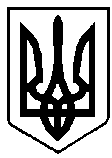 ВАРАСЬКА МІСЬКА РАДА                                                   Восьме скликання                                                                                   (Дванадцята сесія)                                            Р І Ш Е Н Н Я24 вересня   2021 року	                                                                   № 838      З метою забезпечення сталого розвитку територіальної громади з дотриманням принципу збалансованості державних, громадських та приватних інтересів, відповідно до статтей  16, 161 Закону України «Про регулювання містобудівної діяльності», статті 12 Закону України «Про основи містобудування», Закону України «Про стратегічну екологічну оцінку», Закону України «Про землеустрій», Земельного кодексу України, Водного Кодексу України, постанови Кабінету Міністрів України від 01 вересня 2021 р. № 926 «Про затвердження Порядку розроблення, оновлення, внесення змін та затвердження містобудівної документації», керуючись статтями 26, 59 Закону України «Про місцеве самоврядування в Україні», за погодженням з постійними комісіями Вараської міської ради, Вараська міська радаВ И Р І Ш И Л А:        1. Розробити комплексний план просторового розвитку території Вараської міської територіальної громади.       2. Доручити відділу архітектури та містобудування виконавчого комітету Вараської міської ради визначити розробника комплексного плану просторового розвитку території Вараської міської територіальної громади  та  укласти  договір  з  урахуванням  положень, встановлених Законом України  "Про публічні закупівлі".      3. Контроль за виконанням рішення покласти на заступника міського голови з питань діяльності виконавчих органів ради відповідно до розподілу функціональних обов’язків та постійну комісію Вараської міської ради з питань земельних відносин, містобудування та екології. Міський голова                                                             Олександр МЕНЗУЛПро розробку комплексного плану просторового розвитку території Вараської міської територіальної громади